§657.  Issuance of certificateThe Secretary of State shall issue a certificate of title or certificate of salvage as provided in this section.  [PL 1993, c. 683, Pt. A, §2 (NEW); PL 1993, c. 683, Pt. B, §5 (AFF).]1.  Original certificate.  When satisfied of an application's genuineness and regularity and that the applicant is entitled to a certificate, the Secretary of State shall issue an original certificate of title or certificate of salvage.[PL 1993, c. 683, Pt. A, §2 (NEW); PL 1993, c. 683, Pt. B, §5 (AFF).]2.  Assignment of title.  The Secretary of State, upon receipt of a properly assigned certificate of title or certificate of salvage with an application for a new certificate, the required fee and any other documents required by law, shall issue a new certificate of title or certificate of salvage in the name of the transferee as owner and mail that certificate to the owner.  If a lienholder is named on the certificate of title or certificate of salvage, the Secretary of State must mail a certificate of lien, certificate of title or certificate of salvage to the first named lienholder.[PL 1995, c. 645, Pt. A, §8 (AMD); PL 1995, c. 645, Pt. A, §18 (AFF).]3.  New certificate.  The Secretary of State may issue a new certificate of title or certificate of salvage as provided in section 655.[PL 1993, c. 683, Pt. A, §2 (NEW); PL 1993, c. 683, Pt. B, §5 (AFF).]4.  Involuntary transfer.  The Secretary of State, upon receipt of an application for a new certificate of title by a transferee other than by voluntary transfer, with proof of the transfer, the required fee and any other documents required by law, shall issue a new certificate of title in the name of the transferee as owner. If the outstanding certificate of title is not delivered to the Secretary of State, the Secretary of State shall demand the outstanding certificate of title from the holder.[PL 1993, c. 683, Pt. A, §2 (NEW); PL 1993, c. 683, Pt. B, §5 (AFF).]5.  Records.  The Secretary of State shall maintain a record of issued certificates of title and salvage, which must be recorded:A.  Under a distinctive title number assigned to the vehicle;  [PL 1993, c. 683, Pt. A, §2 (NEW); PL 1993, c. 683, Pt. B, §5 (AFF).]B.  Under the identification number of the vehicle;  [PL 1993, c. 683, Pt. A, §2 (NEW); PL 1993, c. 683, Pt. B, §5 (AFF).]C.  Alphabetically, under the name of the owner; and  [PL 1993, c. 683, Pt. A, §2 (NEW); PL 1993, c. 683, Pt. B, §5 (AFF).]D.  By any other method.  [PL 1993, c. 683, Pt. A, §2 (NEW); PL 1993, c. 683, Pt. B, §5 (AFF).][PL 1993, c. 683, Pt. A, §2 (NEW); PL 1993, c. 683, Pt. B, §5 (AFF).]6.  Inspection.  Before a certificate of title or a certificate of salvage is issued, the Secretary of State may require that a vehicle be inspected for conformity to the description given in the application.[PL 1993, c. 683, Pt. A, §2 (NEW); PL 1993, c. 683, Pt. B, §5 (AFF).]7.  Mailing of certificate.  The Secretary of State shall mail a certificate of title or certificate of salvage to the owner named on the certificate.  The Secretary of State shall also mail a certificate of lien, certificate of title or certificate of salvage to the first lienholder named on the certificate.[PL 1995, c. 645, Pt. A, §8 (AMD); PL 1995, c. 645, Pt. A, §18 (AFF).]SECTION HISTORYPL 1993, c. 683, §A2 (NEW). PL 1993, c. 683, §B5 (AFF). PL 1995, c. 645, §A8 (AMD). PL 1995, c. 645, §A18 (AFF). The State of Maine claims a copyright in its codified statutes. If you intend to republish this material, we require that you include the following disclaimer in your publication:All copyrights and other rights to statutory text are reserved by the State of Maine. The text included in this publication reflects changes made through the First Regular Session and the First Special Session of the131st Maine Legislature and is current through November 1, 2023
                    . The text is subject to change without notice. It is a version that has not been officially certified by the Secretary of State. Refer to the Maine Revised Statutes Annotated and supplements for certified text.
                The Office of the Revisor of Statutes also requests that you send us one copy of any statutory publication you may produce. Our goal is not to restrict publishing activity, but to keep track of who is publishing what, to identify any needless duplication and to preserve the State's copyright rights.PLEASE NOTE: The Revisor's Office cannot perform research for or provide legal advice or interpretation of Maine law to the public. If you need legal assistance, please contact a qualified attorney.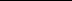 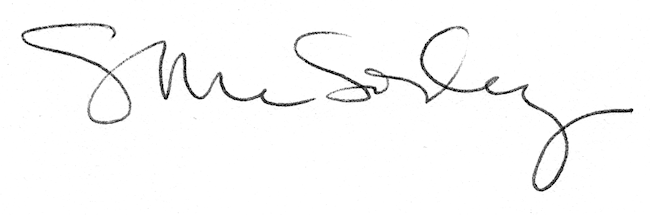 